.WALK FORWARD RIGHT LEFT, RIGHT SHUFFLE FORWARD, ROCK FORWARD LEFT RECOVER RIGHT LEFT SHUFFLE BACKOn the diagonalsROCK BACK RECOVER, SHUFFLE FORWARD, STEP ½ TURN, SHUFFLE FORWARD1/8 TURN STEP TOUCH ½ TURN SHUFFLE FORWARD, ¼ TURN STEP TOUCH ½ TURN SHUFFLE FORWARDTOUCH HEEL FORWARD, TOE BACK, SHUFFLE FORWARD, ROCK FORWARD & BACK COASTER STEPREPEATTAGAt the end of the 6th & 12th wallNever-Never Cha-Cha Line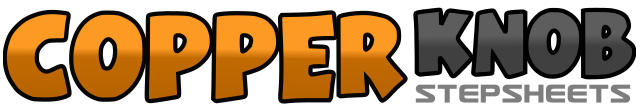 .......Count:32Wall:4Level:Intermediate.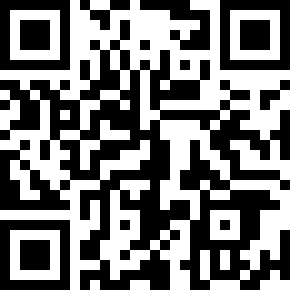 Choreographer:Geoff Langford (UK)Geoff Langford (UK)Geoff Langford (UK)Geoff Langford (UK)Geoff Langford (UK).Music:Never Givin' Up On Love - Michael Martin MurpheyNever Givin' Up On Love - Michael Martin MurpheyNever Givin' Up On Love - Michael Martin MurpheyNever Givin' Up On Love - Michael Martin MurpheyNever Givin' Up On Love - Michael Martin Murphey........1-2Walk forward on right, walk forward on left (12:00)3&4Step forward right, close left beside right, step forward right5-6Rock forward left, recover on right7&8Step back left, close right beside left, step back left1-2Rock back diagonal to right, recover on left (5:00)3&4Step diagonal forward on right to left, close left beside left, step diagonal forward on right to left (11:00)5-6Step forward diagonal on left to left, pivot ½ turn right (5:00)7&8Step diagonal forward on left to right, close right beside left, step diagonal forward on left to right1-21/8 turn to right step forward on right, touch left beside right (6:00)3&4½ turn to left step forward left, close right beside left, step forward left (12:00)5-6¼ turn to right step forward on right, touch left beside right (3:00)7&8½ turn to left step forward left, close right beside left, step forward left (9:00)1-2Touch right heel forward, touch right toe back3&4Step right forward, close left beside right, step forward right5-6Rock forward on left, recover on right7&8Step left back, step right beside left, step left forward1-4Rock hips: right left right left